SAMIA  SUB – COUNTY JOINT EVALUATION TEST – 2021Kenya Certificate of Secondary Education (K.C.S.E)MARKING SCHEME 121/1MATHEMATICS PAPER 1 MATHEMATICS 4 of (-4 -3) + 3 – 2     -12  +  3  +  54 of (- 7 – 3 – 2)           - 4 48-4           =  - 12 M1M1 A1For numerator For denominator 03Nume  (3x  +  1) (3x  - 1)Den     (3x – 1) ( x + 1)            ( 3x +1)(3x – 1)            (3x – 1) (x + 1)             3x  + 1              x  + 1M1M1 A1 03 4    x 1411      2010  ÷  11 3        10= 4   x  7  x   33   7       10     100=  21    250M1 A1V removal of bracketsSimplified fraction  02No . of hens  = 20t, number of ducks = 3t                                                                4Total No = t + 20t  +  ¾ t               = 21 ¾ t         ¾ t = 72             t = 96Hens       = 1920     96  + 72  x  100=   1920=    8.75%B1M1A1 Turkey and hens03   5    +      120.1396    0.59365(7,161)  +  12(1.686)35.805 +  20.232=56.037M1 M1A103M = -2  + 4 , 6 + 2             2         2    =(1,4) g1= - 2          3g2 =   3          2y – 4 = 3x – 1    22y  =  3x  + 5M1 A1M1A104                 12S.A  = πrl           1 = √52  + 1212              =13cmS.A = 3.142  x 5  -  x 13       = 204.23B1 M1 A1 2x03Let t and p be the cost of a text book and a pen respectively.3t  +  5p = 970  ………………(i)2t  +  8p = 880 ………………(ii)Multiply (i) by 8 and (ii) by 524t  +  40p  = 776010t  +  40p  = 4400104t             = 3360              t    = 240B1M1 A1 For both V attempt to solve for t03<BOA  = 80  x  2  = 1600Obtuse < BOA = 2000Therefore < OAC  + 800 + 2000  + 100 = 3600<OAC  = 3600 - 2900             = 700<CAB  = 70  + (180  -  160)                                  2            = 800B1 B1B103(a)          (b)Σfx  = 200Σfx  = 16,130                              Σfx  =  16130                              Σf          200                                        =  80.6590km/hB1M1A1B104  33    x+7   =   22      -3x  23               32       3    3(x+7)  3   6x  2              2      3(x  + 7) = 6x3x  + 21  = 6x3x  =  21x = 7M1 M1A103    1      +  T  =     - 1     2                        2   T =     -1     -       1            2              2        =    -2            0                x       +      - 2       =     -3            y                 0               -3                 x     =     -3     -    -2           y            -3            0                      =      -1                         -3              R(-1, -3)B1M1 A103(a)(b)= ½   +  4  x 80  +  80  x  16  + ½  x  4 x 80              = 160  +  1280  +  160              = 1600ma = - 80          4       = 20m/s2M1A1M1A104L.C.M of 50 and 80                =400Number of poles  = 400  +  400                                 50          8                            = 13B1M1A103Ext  +  Interior  = 18001x  +  x  = 18034x = 1803x = 180  x 3              4    Exterior   = 1  x  135  =  4500                   3No. of sides  = 360                          45                      = 8 sides B1 M1A10312 – 2x >18x – 8 > 28 – 2x12 + 8> 18x +2xx< 118x + 2x > - 28 + 8x >  -1- 1 < x <1Intergral  values are 0 and -1B1B1A103(b) (i) (ii)  x = -15 or 2.5(c) (i) 7+2x – 2x = 9 + 5x – 2x2           y = - 3x – 2            x = - 1.2 or 3.7     (ii) (0.5, 7.5)B1B1S1P1C1L1B1M1B1B1Correct line drawn1048000-20000	=28000 x = 28000× 	= sh. 350, 000Sales = 350 000+100 000	= 450 000(i)	Sales for feb	=531 000- 100 000	= 431 000 × 	=34, 480(ii)	=	=sh. 398 250Commission = 298250 × 	= 23, 860	sh 23860 + 20 000	= 43 860M1M1M1A1M1M1A1M1M1A110V.S.F = 512000: 100000              512: 1000                64: 125                43: 53L.S.F             Height os small tank  = 4x 300                                                       5                                                = 240cmA.S.F  = 16: 25S.A of the large tank  = 25 x 768                                             16                                   = 1200m2Mass of smaller tank  = 125  x  800                                             64                                     = 1562M1M1M1B1B1M1A1M1A11020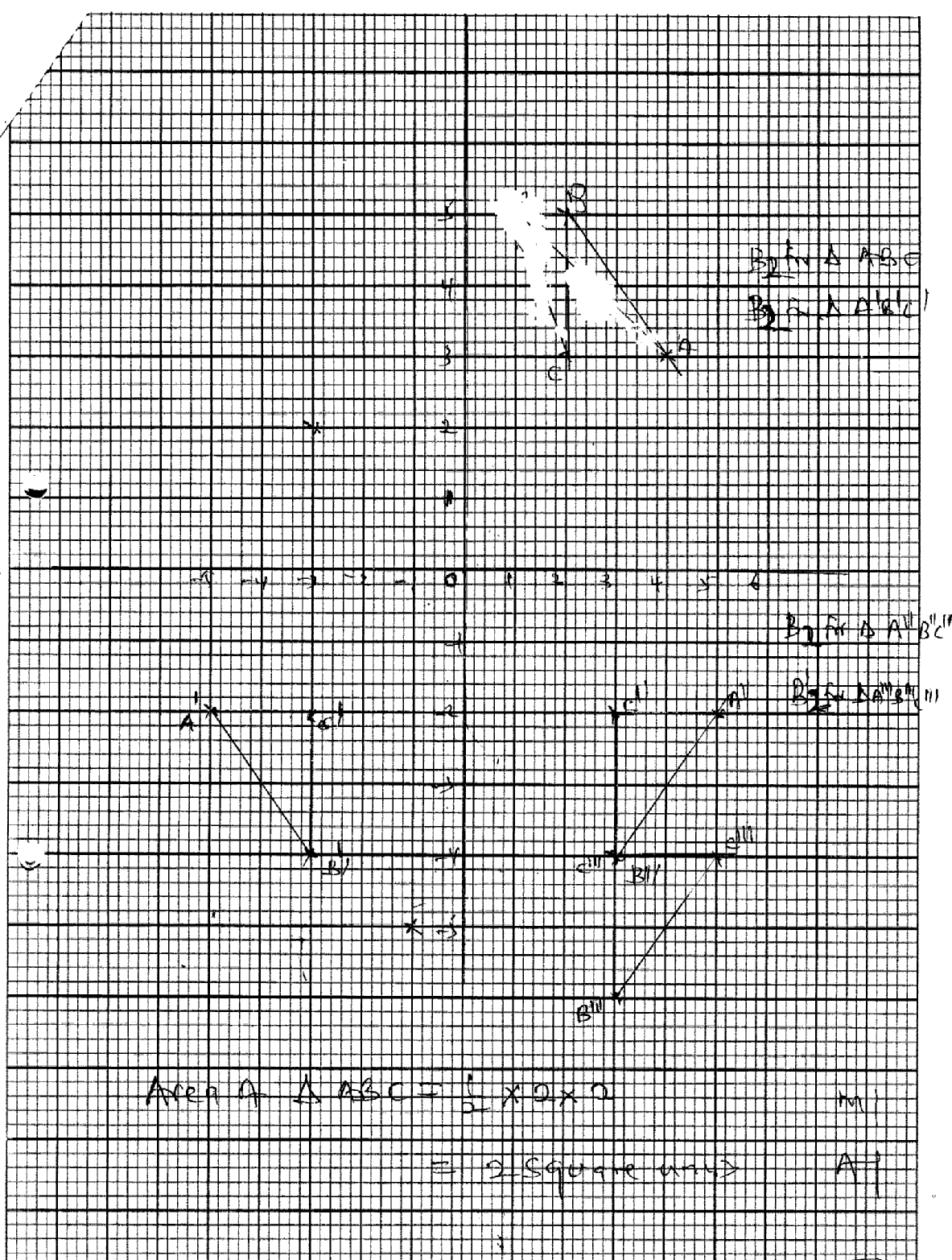 21(a) (b)(c)Cos Ө = 2502  +  3202  - 440                2x250 x 320           = 100.330A = ½ x 250 x 320 sin 100.330            = 39351.65                  10000            = 3.9352ha2R =    440          Sin100.33    R = 223.6    A = 22  x 223.62  - 39351.65            7        =117781.7m2M1A1M1M1A1M1B1M1M1A1 Area of circle diff.1022(a)(b)(c)(d)Time the arrives in NBI  = 400                                            120                   = 3hrs 20 minTime = 8.20am  +  3.20min                  = 11.50amDistance covered by the bus in 30min         =  ½  x 80 = 40kmTime taken to meet  =  Distance                                          R.S                                  = 360                                    200                                = 1hr  48minDistance  = 40  + 9  x  80                            5                = 40  +  144                = 184kmDistance  = 80 x 23                            6                = 360 2 km                          3M1A1B1B1M1A1M1A1M1A11023(a)Bearing of B from D  = 212 + 11Bearing of A from C  = 269 + 10Distance of A from C = 8.4cm  + 0.1cm                                                = 168km + 2      B from D = 4.8cm + 0.1cm                = 96km + 2B1B1B1B1B1B11024(a)(b)(c)(d)S = 53  -  5(5)2  + 3(5)  + 4S = 19V = ds = 3t2 – 10t + 3        dt   = 3(5)2  - 10(5)  + 3   = 28m/sMoment at rest V = 03t2 – 10t + 3 = 0(3t – 1) (t – 3) = 0t = ⅓  or 3secAcceleration when t = 2a = dv /dt  = 6t – 10    = 2m/s2M1A1M1M1A1M1M1A1M1A110